ПРОЕКТ« ____  »  ____________ 2019 г.						      	    №Об утверждении Порядка предоставлении субсидий муниципальным унитарным предприятиям из бюджета муниципального образования «Поселок Айхал» Мирнинского района Республики Саха (Якутия)В соответствии со статьёй 78 Бюджетного кодекса Российской Федерации, Федеральным законом от 14 ноября 2002 года № 161-ФЗ «О государственных и муниципальных унитарных предприятиях», Федеральным законом от 06 октября 2003 года № 131-ФЗ «Об общих принципах организации местного самоуправления в Российской Федерации»:1. Утвердить прилагаемый Порядок предоставления субсидий муниципальным унитарным предприятиям из бюджета муниципального образования «Поселок Айхал» Мирнинского района Республики Саха (Якутия);2. Контроль за исполнением настоящего постановления возложить на заместителя Главы по ЖКХ администрации муниципального образования «Поселок Айхал»;3.  Настоящее постановление вступает в силу с момента его подписания;4. Опубликовать настоящее постановление на официальном сайте Администрации МО «Поселок Айхал» (www.мо-айхал.рф).Глава МО «Поселок Айхал»						В.П.КарповУТВЕРЖДЕН Постановлением Администрации МО «Поселок Айхал»от                  №ПОРЯДОК предоставления субсидий муниципальным унитарным предприятиям из бюджета муниципального образования «Поселок Айхал» Мирнинского района Республики Саха (Якутия)1. Общие положения1.1. Настоящий Порядок устанавливает цели и условия предоставления субсидий муниципальным унитарным предприятиям из бюджета муниципального образования «Поселок Айхал» Мирнинского района Республики Саха (Якутия)» (далее – МО «Поселок Айхал»). Субсидии предоставляются Администрацией МО «Поселок Айхал», являющейся главным распорядителем средств бюджета МО «Поселок Айхал» (далее Администрация) муниципальным унитарным предприятиям (далее - Получатель) в целях финансового обеспечения уставных задач в части выполнения работ по содержанию муниципального имущества, находящегося в хозяйственном ведении Получателя. Субсидии предоставляются в пределах бюджетных ассигнований и лимитов бюджетных обязательств, предусмотренных в сводной бюджетной росписи бюджета МО «Поселок Айхал» на финансовый год. 2. Условия и порядок предоставления субсидий 2.1. Для получения субсидий Получатель предоставляет в Администрацию: 2.1.1. Заявление (Приложение №2 к Порядку) на фирменном бланке предприятия, подписанное руководителем, главным бухгалтером и заверенное печатью;2.1.2. Бухгалтерский баланс и отчет о прибылях и убытках за отчетный год; 2.1.3. Справки о реквизитах банковского счета юридического лица; 2.1.4.Выписку из Единого государственного реестра юридических лиц или нотариально заверенную копию такой выписки и заверенную копию свидетельства о постановке на налоговый учет по состоянию на дату, которая предшествует дате подачи заявки не более чем на 30 календарных дней;2.1.5. Финансово-экономическое обоснование запрашиваемой суммы субсидии; 2.1.6. Информацию по планируемым или произведенным затратам с подтверждающими документами: копию контракта (договора) между Получателем и поставщиком (товаров, работ и услуг); копию счетов-фактур и (или) счетов, товарных накладных, актов выполненных работ, копии платежных документов, другие документы, подтверждающие расходы. 2.2. Заявление с приложением к нему документов регистрируется Администрацией в день его поступления. Рассматриваются документы, указанные в пункте 2.1 и в течение месяца принимается решение о возможности предоставления субсидии.2.3. Основанием для отказа Получателю в предоставлении субсидии является: -несоответствие представленных Получателем документов, определенных пунктом 2.1, или непредставление (предоставление не в полном объеме) указанных документов;-недостоверность представленной Получателем субсидии информации. 2.4. Основанием для предоставления субсидий является соглашение, заключаемое между Администрацией и Получателем (далее - Соглашение), составленное в двух экземплярах, имеющих равную юридическую силу, один из которых находится у Администрации, второй – у Получателя по форме, утвержденной Приложением № 1 к настоящему Порядку,  которое должно предусматривать:1) цели и условия представления субсидий;2) объём и сроки перечисления субсидий;3) порядок, сроки и формы (Приложение №3 к Порядку) предоставления отчетности об использовании средств субсидии;4) контроль за использование субсидий;5) ответственность и порядок возврата в текущем финансовом году получателем субсидии остатка субсидии, неиспользованной в отчетном финансовом году.2.5. Требования, которым должен соответствовать на первое число месяца, предшествующего месяцу, в котором планируется заключение соглашения, Получатель: 2.5.1. У Получателя должна отсутствовать просроченная задолженность по возврату в бюджет МО «Поселок Айхал» субсидий, бюджетных инвестиций, предоставленных, в том числе в соответствии с иными правовыми актами, и иная просроченная задолженность перед бюджетом МО «Поселок Айхал»; 2.5.2. Получатель не должен находиться в процессе реорганизации, ликвидации, банкротства и не должен иметь ограничения на осуществление хозяйственной деятельности; 2.5.3. Получатель не должен являться российским юридическим лицом, в уставном (складочном) капитале которого доля участия иностранных юридических лиц в совокупности превышает 50 процентов; 2.5.4. Получатель не должен получать средства из бюджета МО «Поселок Айхал» в соответствии с иными нормативными правовыми актами, муниципальными правовыми актами на цели, указанные в разделе 1 настоящего Порядка. 2.6. Срок перечисления субсидии исчисляется со дня заключения Соглашения о предоставлении субсидии и составляет не более 10 рабочих дней. Перечисление субсидий осуществляется на расчетный счет Получателя, открытый  в учреждениях Центрального банка Российской Федерации или кредитных организациях.2.7. Получатель субсидий представляет в Администрацию отчеты об использовании субсидий в срок, установленный Соглашением. 2.8. Соглашение может включать положения о возможности осуществления расходов, источником финансового обеспечения которых являются не использованные в отчетном финансовом году остатки субсидии, при принятии Администрацией решения о наличии потребности в указанных средствах. 3. Требования к отчетности Порядок, сроки и формы предоставления отчетности об использовании средств субсидии устанавливаются Администрацией при заключении Соглашения. 4. Требования об осуществлении контроля за соблюдением условий, целей и порядка предоставления субсидий и ответственности за их нарушение: 4.1. Проверка соблюдения условий, целей и порядка предоставления  субсидий Получателем производится Администрацией и органом муниципального финансового контроля. 4.2. В случае нарушения Получателем условий, установленных при их предоставлении, выявленного по фактам проверок, проведенных Администрацией и органом муниципального финансового контроля, Получатель возвращает суммы полученной субсидии в бюджет МО  «Поселок Айхал» в течение 10 календарных дней с момента получения соответствующего уведомления Администрации. 4.3. В случае не возврата субсидии в соответствии с п. 4.2 настоящего порядка остатки субсидии подлежат взысканию в порядке, установленном законодательством Российской Федерации. 4.4. Соглашение предусматривает положения о порядке и сроках возврата субсидии (остатков субсидии) в бюджет МО «Поселок Айхал» в случае образования не использованного в отчетном финансовом году остатка субсидии на финансовое обеспечение затрат и отсутствия решения Администрации, о наличии потребности в указанных средства.Приложение № 1к Порядку предоставления субсидий муниципальным унитарным предприятиям из бюджета муниципального образования «Поселок Айхал» Мирнинского района Республики Саха (Якутия)СОГЛАШЕНИЕ N _______о предоставлении субсидий муниципальным унитарным предприятиям из бюджета муниципального образования «Поселок Айхал» Мирнинского района Республики Саха (Якутия)п. Айхал					                                   «___»_______  20__г.Администрация муниципального образования «Поселок Айхал» Мирнинского района Республики Саха (Якутия), именуемая в дальнейшем Администрация, в лице Главы ________________________, действующего на основании Устава, с одной стороны, и ________________________, именуемое в дальнейшем Получатель, в лице Директора, действующего на основании Устава, с другой стороны, заключили настоящее соглашение о нижеследующем:1. Предмет Соглашения1.1.	По настоящему соглашению Администрация обеспечивает безвозмездное и безвозвратное перечисление денежных средств из бюджета Администрации Получателю субсидии, а Получатель субсидии обязуется выполнить все условия, предусмотренные настоящим соглашением.1.2.	Средства Субсидии используются Получателем на _____________.1.3.	Предоставляемая Субсидия носит целевой характер и не может быть использована на другие цели.2. Размер и срок предоставления Субсидии2.1.	Администрация предоставляет Получателю субсидию в размере _____________________________________________________________ рублей.2.2.	Перечисление субсидии осуществляется в безналичной форме на счет Получателя в течении 10 дней с момента подписания Соглашения.2.3. Субсидия может предоставляться единовременно.3. Получатель обязуется:3.1.	Денежные средства, полученные в соответствии с условиями настоящего соглашения направлять на цели, предусмотренные пунктом 1.2. настоящего соглашения.3.2.	Ежемесячно до 10 числа предоставлять Администрации отчетность по форме (согласно Приложению № 3 к Соглашению) об использовании субсидии и иные документы и информацию, которую Администрация сочтет необходимыми для проверки исполнения Получателем денежных средств на цели, определенные настоящим соглашением.4. Права и обязанности Администрации4.1.	Администрация обязуется предоставить субсидию в размере и сроки, предусмотренные настоящим соглашением.4.2.	Администрация имеет право:4.2.1.	Осуществлять проверку использования Получателем денежных средств в соответствии с целями, предусмотренными настоящим соглашением. Результаты проверки оформлять актом и доводить до сведения Получателя. Акт проверки является основанием для применения к Получателю мер ответственности, предусмотренных разделом 5 настоящего соглашения.4.2.2.	Приостанавливать предоставление субсидии в случаях:не предоставления документов, предусмотренных пунктом 3.2. настоящего соглашения;использования субсидии не по целевому назначению;иных случаях предусмотренных действующим законодательством.4.2.3.	Прекратить предоставление субсидии в случае неисполнения или ненадлежащего исполнения Получателем обязательств, предусмотренных разделом 3 настоящего соглашения.5. Ответственность сторон5.1.	Получатель несет ответственность:за целевое использование предоставляемой субсидии;за достоверность отчетности, документов, информации, предоставляемой в соответствии с условиями соглашения в части использования бюджетных средств.5.2.	В случае нецелевого использования Субсидии Получателем, денежные средства подлежат возврату в бюджет Администрации. Факт нецелевого использования Субсидии устанавливается актом проверки. Возврат денежных средств осуществляется Получателем в течение 10 (десяти) рабочих дней с момента доведения до сведения Получателя акта проверки, фиксирующего нецелевое использование денежных средств и требования (распоряжения) о возврате субсидии.6. Срок действия и иные условия соглашения6.1.	Настоящее соглашение вступает в силу с момента его подписания сторонами и действует до полного выполнения ими обязательств, предусмотренных настоящим соглашением.6.2.	Изменения и дополнения к настоящему соглашению являются действительными, если они оформлены в письменном виде и подписаны сторонами.6.3.	Во всем ином, не оговоренном в настоящем соглашении стороны руководствуются действующим законодательством.7. Реквизиты и подписи сторон:Подписи сторон:                                    					   Приложение № 2к Порядку предоставления субсидий муниципальным унитарным предприятиям из бюджета муниципального образования «Поселок Айхал» Мирнинского района Республики Саха (Якутия)ЗАЯВЛЕНИЕна получение субсидии«___»_____________г.Полное наименование предприятия – получателя субсидии:_____________________________________________________________________Наименование субсидируемой деятельности:_____________________________________________________________________Размер запрашиваемой субсидии:_____________________________________________________________________Сумма субсидии за период с «___»____________г. по «___»_____________г.Банковские реквизиты предприятия для зачисления средств субсидии:____________________________________________________________Приложение: _____________________________.	Руководитель предприятия ________________Главный бухгалтер ________________________________М.П.Российская Федерация (Россия)Республика Саха (Якутия)АДМИНИСТРАЦИЯмуниципального образования«Поселок Айхал»Мирнинского районаПОСТАНОВЛЕНИЕ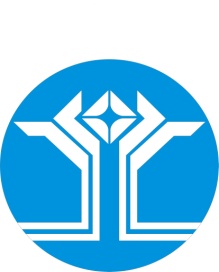 Россия Федерацията (Россия)Саха ӨрөспүүбүлүкэтэМииринэй улууhунАйхал бөhүөлэгинмуниципальнай тэриллиитинДЬАhАЛТАТАУУРААХАдминистрация:______________________________________________________________________________________________________ИНН _______, КПП ________, ОГРН ________________р/сч. ________________________ в ___________________к/сч. ________________________ БИК _______________Получатель:______________________________________________________________________________________________________ИНН _______, КПП ________, ОГРН ________________р/сч. ________________________ в ___________________к/сч. ________________________ БИК _______________Глава муниципального образования____________/________________                                            /подпись/ /м.п./Директор_____________________________________________________________________/_________________/Фамилия И.О./       /подпись/ /м.п./